	Bu form; staj yapılan kurumla ilgili düşünce ve değerlendirmelerinizi öğrenmek amacıyla hazırlanmıştır.  Formda yer alan soruların karşılığında uygun gördüğünüz cevap şıklarından birini işaretlemenizi rica ediyoruz. Doldurmuş olduğunuz formun ıslak imzalı ve basılı kopyasını Staj Komisyonu’na, imzalı taranmış bir kopyasını ise aşağıdaki e-posta adresine stajın bitiş tarihinden itibaren en geç 10 iş günü içerisinde iletiniz.Staj Komisyonuİstanbul 29 Mayıs ÜniversitesiEdebiyat Fakültesi Bilgi ve Belge Yönetimi BölümüC-Blok Kat: 2 Oda no.C231/C211Ümraniye/İstanbulE-posta: bby@29mayis.edu.trTelefon: +90 216 474 08 60 (Dahili: 2182)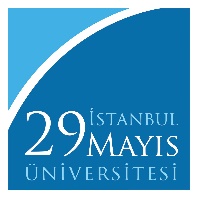 EDEBİYAT FAKÜLTESİ  BİLGİ VE BELGE YÖNETİMİ BÖLÜMÜ STAJYER KURUM DEĞERLENDİRME FORMUDoküman NoF-FR.YNG.001.06EDEBİYAT FAKÜLTESİ  BİLGİ VE BELGE YÖNETİMİ BÖLÜMÜ STAJYER KURUM DEĞERLENDİRME FORMUİlk Yayın Tarihi02.03.2023EDEBİYAT FAKÜLTESİ  BİLGİ VE BELGE YÖNETİMİ BÖLÜMÜ STAJYER KURUM DEĞERLENDİRME FORMURevizyon Tarihi--EDEBİYAT FAKÜLTESİ  BİLGİ VE BELGE YÖNETİMİ BÖLÜMÜ STAJYER KURUM DEĞERLENDİRME FORMURevizyon No00EDEBİYAT FAKÜLTESİ  BİLGİ VE BELGE YÖNETİMİ BÖLÜMÜ STAJYER KURUM DEĞERLENDİRME FORMUSayfa1/4Stajyerin Adı, Soyadı:Stajyerin Numarası, Sınıfı:Stajyerin İletişim Bilgileri:E-posta:Telefon:E-posta:Telefon:Kaçıncı Stajı:StajıTekrarKaçıncı Stajı:StajıTekrarStaja Başlama ve Bitiş Tarihleri:…/…/20... - …/…/20...…/…/20... - …/…/20...Staj Yapılan Kurumun Adı ve Adresi:Tarih:İmza:EDEBİYAT FAKÜLTESİ  BİLGİ VE BELGE YÖNETİMİ BÖLÜMÜ STAJYER KURUM DEĞERLENDİRME FORMUDoküman NoF-FR.YNG.001.06EDEBİYAT FAKÜLTESİ  BİLGİ VE BELGE YÖNETİMİ BÖLÜMÜ STAJYER KURUM DEĞERLENDİRME FORMUİlk Yayın Tarihi02.03.2023EDEBİYAT FAKÜLTESİ  BİLGİ VE BELGE YÖNETİMİ BÖLÜMÜ STAJYER KURUM DEĞERLENDİRME FORMURevizyon Tarihi--EDEBİYAT FAKÜLTESİ  BİLGİ VE BELGE YÖNETİMİ BÖLÜMÜ STAJYER KURUM DEĞERLENDİRME FORMURevizyon No00EDEBİYAT FAKÜLTESİ  BİLGİ VE BELGE YÖNETİMİ BÖLÜMÜ STAJYER KURUM DEĞERLENDİRME FORMUSayfa2/4KURUMUN DEĞERLENDİRİLMESİ(Kütüphaneler, Bilgi Merkezleri)ÇokZayıfZayıfOrtaİyiÇokİyiGeçerliDeğilTeknik HizmetlerTeknik HizmetlerTeknik HizmetlerTeknik HizmetlerTeknik HizmetlerTeknik HizmetlerTeknik HizmetlerSağlama (Satın Alma, Derleme, Bağış, Materyal Değişimi) konusunda bilgi ve becerimin gelişimine katkısıKataloglama ve Sınıflama konularında bilgi ve becerimin gelişimine katkısıDerslerde öğrendiklerimin uygulamaya aktarılmasındaki genel katkısıKişisel becerilerimin (sözlü ve yazılı iletişim, merak, problem çözebilme, vd.) gelişmesine katkısıMesleki gelişimime katkısıKurum personelinin ilgisi ve desteğiDiğer (lütfen yazınız)Kullanıcı HizmetleriKullanıcı HizmetleriKullanıcı HizmetleriKullanıcı HizmetleriKullanıcı HizmetleriKullanıcı HizmetleriKullanıcı HizmetleriDanışma Hizmetleri konusunda bilgi ve becerimin gelişimine katkısıDolaşım Hizmetleri konusunda bilgi ve becerimin gelişimine katkısıHalkla İlişkiler konusunda bilgi ve becerimin gelişimine katkısıDiğer (Engelsiz Birimi vb.)Arkadaşlarınıza bu kurumda staj yapmayı önerir misiniz?        HayırHayırBelkiBelkiEvetEvetEDEBİYAT FAKÜLTESİ  BİLGİ VE BELGE YÖNETİMİ BÖLÜMÜ STAJYER KURUM DEĞERLENDİRME FORMUDoküman NoF-FR.YNG.001.06EDEBİYAT FAKÜLTESİ  BİLGİ VE BELGE YÖNETİMİ BÖLÜMÜ STAJYER KURUM DEĞERLENDİRME FORMUİlk Yayın Tarihi02.03.2023EDEBİYAT FAKÜLTESİ  BİLGİ VE BELGE YÖNETİMİ BÖLÜMÜ STAJYER KURUM DEĞERLENDİRME FORMURevizyon Tarihi--EDEBİYAT FAKÜLTESİ  BİLGİ VE BELGE YÖNETİMİ BÖLÜMÜ STAJYER KURUM DEĞERLENDİRME FORMURevizyon No00EDEBİYAT FAKÜLTESİ  BİLGİ VE BELGE YÖNETİMİ BÖLÜMÜ STAJYER KURUM DEĞERLENDİRME FORMUSayfa3/4Stajdan kazanımlarınızı ve önerilerinizi lütfen kısaca açıklayınız:KURUMUN DEĞERLENDİRİLMESİ(Arşivler)ÇokZayıfZayıfOrtaİyiÇokİyiGeçerliDeğilSeçim & Evrak Kayıt ve Dosyalama İşlemleri konusunda bilgi ve becerimin gelişimine katkısıDüzenleme İşlemleri (Kataloglama & Tasnif) konularında bilgi ve becerimin gelişimine katkısıGörsel-İşitsel Materyaller konusunda bilgi ve becerimin gelişimine katkısıElektronik Belge Yönetimi ve Dijitalleştirme konularında bilgi ve becerimin gelişimine katkısıDeğerlendirme, Ayıklama, İmha ve Depo İşlemleri konularında bilgi ve becerimin gelişimine katkısıÖdünç Verme & Araştırma Hizmetleri konularında bilgi ve becerimin gelişimine katkısıDerslerde öğrendiklerimin uygulamaya aktarılmasındaki genel katkısıGörev ve sorumluluk bilincime katkısıEDEBİYAT FAKÜLTESİ  BİLGİ VE BELGE YÖNETİMİ BÖLÜMÜ STAJYER KURUM DEĞERLENDİRME FORMUDoküman NoF-FR.YNG.001.06EDEBİYAT FAKÜLTESİ  BİLGİ VE BELGE YÖNETİMİ BÖLÜMÜ STAJYER KURUM DEĞERLENDİRME FORMUİlk Yayın Tarihi02.03.2023EDEBİYAT FAKÜLTESİ  BİLGİ VE BELGE YÖNETİMİ BÖLÜMÜ STAJYER KURUM DEĞERLENDİRME FORMURevizyon Tarihi--EDEBİYAT FAKÜLTESİ  BİLGİ VE BELGE YÖNETİMİ BÖLÜMÜ STAJYER KURUM DEĞERLENDİRME FORMURevizyon No00EDEBİYAT FAKÜLTESİ  BİLGİ VE BELGE YÖNETİMİ BÖLÜMÜ STAJYER KURUM DEĞERLENDİRME FORMUSayfa4/4Kişisel becerilerimin (sözlü ve yazılı iletişim, merak, problem çözebilme, vd.) gelişmesine katkısıMesleğe olan merak ve ilgime katkısıKurum personelinin ilgisi ve desteğiDiğer (lütfen yazınız)Arkadaşlarınıza bu kurumda staj yapmayı önerir misiniz?        HayırHayırBelkiBelkiEvetEvetStajdan kazanımlarınızı ve önerilerinizi lütfen kısaca açıklayınız:Stajdan kazanımlarınızı ve önerilerinizi lütfen kısaca açıklayınız:Stajdan kazanımlarınızı ve önerilerinizi lütfen kısaca açıklayınız:Stajdan kazanımlarınızı ve önerilerinizi lütfen kısaca açıklayınız:Stajdan kazanımlarınızı ve önerilerinizi lütfen kısaca açıklayınız:Stajdan kazanımlarınızı ve önerilerinizi lütfen kısaca açıklayınız:Stajdan kazanımlarınızı ve önerilerinizi lütfen kısaca açıklayınız: